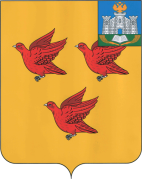 РОССИЙСКАЯ ФЕДЕРАЦИЯОРЛОВСКАЯ ОБЛАСТЬФИНАНСОВОЕ УПРАВЛЕНИЕАДМИНИСТРАЦИИ ГОРОДА ЛИВНЫ. Ливны								    Телефон (48677) 71933ул. Ленина 7									    Факс	   (48677) 73798                                                                                                                                                 e-mail finupr@liv.orel.ruПРИКАЗот «26»   марта   2018 г.                                                                                                      №10.                                             г. ЛивныО внесении изменений в приказ финансового управления администрации города Ливны от 14.11.2017 года № 44  «О порядке учета денежных обязательств получателей средств бюджета города Ливны Орловской области»В целях приведения нормативной правовой базы финансового управления администрации  города  Ливны  в  соответствие  с  действующим законодательством п  р  и  к  а  з  ы  в  а  ю: Внести в приложение к приказу финансового управления администрации города Ливны от 14.11.2017 года № 44  «О порядке учета денежных обязательств получателей средств бюджета города Ливны Орловской области» следующие изменения: 1)	дополнить пункт 8 абзацами следующего содержания:« в случае исполнения денежного обязательства одним платежным документом, сумма которого равна сумме денежного обязательства, подлежащего постановке на учет, на основании информации, содержащейся в представленных получателем средств бюджета города Ливны Орловской области в Управление платежных документах для оплаты денежных обязательств, не позднее следующего рабочего дня со дня представления указанных платежных документов;в случае если денежное обязательство возникло в рамках осуществления операций по казначейскому обеспечению обязательств.»;	2)  дополнить пунктом 8.1 следующего содержания:«8.1. В случае если в рамках бюджетного обязательства, возникшего по муниципальному контракту (договору) на поставку товара, выполнение работ, оказание услуг, ранее поставлено на учет денежное обязательство по авансовому платежу ( с признаком авансового платежа «Да»), поставка товаров .выполнение работ, оказание услуг по которому не подтверждена в соответствии с условиями муниципального контракта (договора),постановка на учет денежного обязательства на перечисление последующих платежей по такому бюджетному обязательству не осуществляется.»;3) пункт 3 изложить в следующей редакции:«Сведения о денежном обязательстве (за исключением Сведений о денежном обязательстве, содержащих сведения, составляющие государственную тайну) формируются в форме электронного документа и подписываются усиленной квалифицированной электронной подписью (далее – электронная подпись) лица, уполномоченного действовать от имени получателя средств бюджета города Ливны Орловской области или в случаях, предусмотренных вновь введенными настоящим приказом абзацами седьмым и восьмым пункта 8 Порядка - Управлением»;пункт 4 изложить в следующей редакции;«Если у участника бюджетного процесса отсутствует техническая возможность информационного обмена в электронном виде, обмен информацией между ними осуществляется с применением документооборота на бумажных носителях с одновременным представлением документов на машинном носителе (далее- на бумажном носителе), идентичность информации обеспечивает получатель средств бюджета города Ливны Орловской области »:в пункте 5:а) абзац первый изложить в следующей редакции«Сведения о денежном обязательстве, содержащие сведения, составляющие государственную тайну, формируются и подписываются лицом, уполномоченным действовать от имени получателя средств бюджета города Ливны Орловской области, и направляются в Управление на бумажном носителе по форме согласно приложению 2 к Порядку и при наличии технической возможности- на съемном машинном носителе информации. Получатель средств бюджета города Ливны Орловской области обеспечивает идентичность информации, содержащейся в Сведениях о денежном обязательстве на бумажном носителе, с информацией на съемном машинном носителе информации.»;б) в абзаце втором и далее по тексту слова «имеющий право действовать от имени получателя средств бюджета города Ливны Орловской области» в соответствующих числе и падеже заменить словами «уполномоченный действовать от имени получателя средств бюджета города Ливны Орловской области» в соответствующих числе и падеже,	6) в пункте 8:а)	абзац четвертый после слов «авансовым платежам» дополнить словами «, в том числе по авансовым платежам, произведенным в размере 100 процентов от суммы муниципального контракта (договора),»:б)	абзац шестой изложить в следующей редакции: «Управлением»;абзац четвертый пункта 11 признать утратившим силу;дополнить пунктом 12.1 следующего содержания:«12.1. Неисполненная часть денежного обязательства, принятого на учет в отчетном финансовом году в соответствии с бюджетным обязательством, возникшее на основании документов-оснований, предусмотренных пунктами 1-4. 8,9,11 и 12 Перечня, подлежит учету в текущем финансовом году на основании сведений о денежном обязательстве, сформированных Управлением.»;2 Отделу бухгалтерского учета и отчетности финансового управления администрации города Ливны (Е.Г. Мишина):Обеспечить доведение приказа до сведения руководителей отделов финансового управления администрации города Ливны, главных распорядителей и получателей средств бюджета города Ливны Орловской области, Управления Федерального казначейства по Орловской области (отдел № 2 УФК по Орловской области) в двухдневный срок с даты издания настоящего приказа:2.2.Разместить данный приказ на официальном сайте администрации города Ливны Орловской области в информационно-телекоммуникационной сети «Интернет».2.3. Контроль за исполнением настоящего приказа оставляю за собой.Начальник финансового управленияадминистрации города Ливны					                      Н.М. Парахина